      БОЙОРОҠ                                                                        РАСПОРЯЖЕНИЕ«09» август  2018 й                            № 22                    « 09 » августа  2018 г.«О принятии на учет Байгарину Альбину Ринатовну в качестве нуждающейся  в улучшении  жилищных условий»В соответствии ст.51 ч.1 п 1 Жилищного кодекса Российской Федерации, на основании протокола заседания  жилищной  комиссии  при администрации сельского поселения Базгиевский сельсовет муниципального района Шаранский район Республики Башкортостан от 09 августа 2018 года  №9  и заявления гражданки Байгариной Альбины Ринатовны в  составе  семьи  из  шести  человек,  зарегистрированных   по адресу : РБ, Шаранский район, д.Старый Тамьян, ул.Центральная, дом №62 о принятии ее на учет в качестве нуждающейся  в улучшении жилищных условий: 1. Принять на учет гражданку Байгарину Альбину Ринатовну в качестве нуждающейся  в улучшении жилищных условий.2. Контроль за выполнением  настоящего  постановления  возложить на управляющего делами .И.о.главы  сельского поселения                                          З.Н.ЕгороваБАШҠОРТОСТАН  РЕСПУБЛИКАҺЫШАРАН  РАЙОНЫ МУНИЦИПАЛЬ РАЙОНЫНЫҢБАЗГЫЯ АУЫЛ СОВЕТЫАУЫЛ БИЛӘМӘҺЕ ХӘКИМИӘТЕ452632,  Базгыя аулы, Үҙәк урам, 50                               тел.(34769) 2-42-35, e-mail:basgss@yandex.ru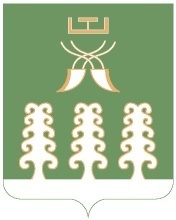 РЕСПУБЛИКА БАШКОРТОСТАНАДМИНИСТРАЦИЯ СЕЛЬСКОГО ПОСЕЛЕНИЯ БАЗГИЕВСКИЙ СЕЛЬСОВЕТ МУНИЦИПАЛЬНОГО РАЙОНА ШАРАНСКИЙ РАЙОН452632, c. Базгиево, ул.Центральная, 50         тел.(34769) 2-42-35, e-mail:basgss@yandex.ru